УТВЕРЖДЕНО:РЕШЕНИЕМ СОВЕТА ДЕПУТАТОВ МО Дружногорское городское поселение Гатчинского муниципального районаЛенинградской области№ ____ от ______ 2017 г.Глава муниципального образования Дружногорское городское поселение _________________   С.И. Тарновский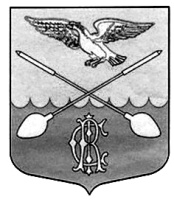 ПРОГРАММАКОМПЛЕКСНОГО РАЗВИТИЯ СОЦИАЛЬНОЙ ИНФРАСТРУКТУРЫ МУНИЦИПАЛЬНОГО ОБРАЗОВАНИЯ ДРУЖНОГОРСКОЕ ГОРОДСКОЕ ПОСЕЛЕНИЕ ГАТЧИНСКОГО МУНИЦИПАЛЬНОГО РАЙОНА ЛЕНИНГРАДСКОЙ ОБЛАСТИ НА 2018-2030 ГОДЫг.п. Дружная Горка2017 годПаспорт ПрограммыОбщие положенияСостав и содержание программы комплексного развития объектов социальной инфраструктуры местного значения муниципального образования «Дружногорское городское поселение» Гатчинского муниципального района Ленинградской области на период 2018-2030 годы, (далее соответственно - Программа) определены постановлением Правительства Российской Федерации от 01.10.2015 № 1050 "Об утверждении требований к программам комплексного развития социальной инфраструктуры поселений, городских округов".Программа устанавливает перечень мероприятий (инвестиционных проектов) по проектированию, строительству, реконструкции объектов социальной инфраструктуры поселения, которые предусмотрены государственными и муниципальными программами, стратегией социально-экономического развития муниципального образования и планом мероприятий по реализации стратегии социально-экономического развития муниципального образования (при наличии данных стратегии и плана), планом и программой комплексного социально-экономического развития поселения, инвестиционными программами субъектов естественных монополий, договорами о развитии застроенных территорий, договорами о комплексном освоении территорий, иными инвестиционными программами и договорами, предусматривающими обязательства застройщиков по завершению в установленные сроки мероприятий по проектированию, строительству, реконструкции объектов социальной инфраструктуры. Программа комплексного развития социальной инфраструктуры поселения разработана на основании утвержденного генерального плана поселения, и обеспечивает сбалансированное, перспективное развитие социальной инфраструктуры поселения, городского округа в соответствии с потребностями в строительстве объектов социальной инфраструктуры местного значения.В период разработки Программы отсутствуют сведения о планируемом развитии объектов социальной инфраструктуры регионального и федерального значения, таким образом перечень мероприятий (инвестиционных проектов) по проектированию, строительству, реконструкции объектов социальной инфраструктуры не учитывает такие мероприятия.Программа обеспечивает:а) безопасность, качество и эффективность использования населением объектов социальной инфраструктуры поселения;б) доступность объектов социальной инфраструктуры поселения для населения поселения, в соответствии с нормативами градостроительного проектирования поселения;в) сбалансированное, перспективное развитие социальной инфраструктуры поселения в соответствии с установленными потребностями в объектах социальной инфраструктуры поселения;г) достижение расчетного уровня обеспеченности населения поселения услугами в областях физической культуры и массового спорта, культуры, в соответствии с нормативами градостроительного проектирования поселения;д) эффективность функционирования действующей социальной инфраструктурыПрограмма разработана на срок 12 лет и не более чем на срок действия генерального плана поселения.Характеристика существующего состояния социальной инфраструктуры Дружногорского городского поселения Гатчинского муниципального районаСоциально-экономическое состояние поселения, сведения о градостроительной деятельности на территории поселенияДружногорское городское поселение – муниципальное образование в составе Гатчинского муниципального района Ленинградской области. Граница Дружногорского городского поселения установлена в соответствии с законом Ленинградской области от 16.12.2004 г. № 113-оз «Об установлении границ и наделении соответствующим статусом муниципального образования Гатчинский муниципальный район и муниципальных образований в его составе». Официально наименование муниципального образования (в соответствии с Уставом) – Дружногорское городское поселение Гатчинского муниципального района Ленинградской области. Сокращенное официальное наименование – Дружногорское городское поселение (далее по тексту – поселение).Дружногорское городское поселение граничит на севере – с Сиверским городским поселением, на востоке – с Вырицким городским поселением, на западе – с Рождественским сельским поселением, на юге – с Лужским муниципальным районом Ленинградской области.В состав Дружногорского городского поселения входят 1 городской поселок и 11 сельских населенных пунктов:•	городской поселок Дружная Горка (гп. Дружная Горка);•	деревня Заозерье (д. Заозерье);•	деревня Зайцево (д. Зайцево);•	деревня Изора (д. Изора);•	деревня Кургино (д. Кургино);•	деревня Лампово (д. Лампово);•	деревня Лязево (д. Лязево);•	село Орлино (с. Орлино);•	деревня Остров (д. Остров);•	деревня Протасовка (д. Протасовка);•	деревня Симанково (д. Симанково);•	поселок при железнодорожной станции Строганово (п. ст. Строганово). Административный центр городского поселения – гп. Дружная Горка. Статус населенных пунктов, входящих в состав Дружногорского городского поселения, закреплен областным законом Ленинградской области от 16.12.2004 г. № 113-оз. Дружногорское городское поселение расположено в юго-западной части Гатчинского муниципального района, расстояние от гп. Дружная Горка до г.Гатчина составляет 45 км, до ближайшей крупной ж/д станции Сиверская – 12 км. По территории городского поселения проходит железная дорога Санкт-Петербург — Луга, имеется ж/д станция Строганово и остановочный пункт Лампово. Общая площадь территории поселения составляет 19,5 тыс.га. Численность населения на 1.01.2011 г. составляет 6017 чел., что составляет около 2,6 % всего населения муниципального района. Население гп. Дружная Горка составляет 3665 человек. Кроме административного центра поселения, крупным населенным пунктом является д. Лампово (более 1000 чел.).В общем объеме отгруженных товаров собственного производства около 57 % приходится на долю сельского хозяйства. Крупное сельскохозяйственное предприятие – ЗАО «Орлинское» (производство молока, мяса КРС). В гп. Дружная Горка расположены два промышленных предприятия: стекольный завод (находящийся в стадии банкротства) и ЗАО «Тэкос-индустрия». Кроме того, на территории поселения расположен ФГУ «Комбинат «Нева» Росрезерва. На территории поселения осуществляет свою деятельность научная организация СЗНИИСХ РАН «Белогорка».В экономике поселения занято 783 человека. Трудовые ресурсы характеризуются высоким уровнем ежедневной маятниковой миграции, который составляет 1800 человек, в том числе 450 человек из сельской местности. На учебу ежедневно выезжает 400 человек (из них по сельской местности: 250 чел.). В целом около 1000 человек из маятниковых мигрантов едет в Санкт-Петербург.Территория поселения активно используется жителями Санкт-Петербурга в целях рекреации, дачного отдыха. Здесь насчитывается более 5,5 тысяч садоводческих участков. Наиболее крупный садоводческий массив расположен около ж/д станции Строганово. Кроме развития дачного отдыха, на территории поселения есть потенциал для развития других видов рекреации, в том числе организованный отдых у воды – оз. Орлинское, промысловая рекреация (рыболовство и др.). Озеро Орлинское – одно из популярных мест отдыха петербуржцев.ПОКАЗАТЕЛИ,
ХАРАКТЕРИЗУЮЩИЕ СОСТОЯНИЕ ЭКОНОМИКИ И
СОЦИАЛЬНОЙ СФЕРЫ МУНИЦИПАЛЬНОГО ОБРАЗОВАНИЯГатчинский муниципальный районДружногорское ГПза 2011, 2012, 2013, 2014, 2015, 2016 годыСпортМестный бюджетОрганизация отдыха, развлечений и культурыНаселениеТехнико-экономические параметры существующих объектов социальной инфраструктуры Дружногорского  городского  поселения, сложившийся уровень обеспеченности населения поселения услугами в области физической культуры и массового спорта, культурыВиды объектов социальной инфраструктуры Дружногорского  городского поселенияК объектам социальной инфраструктуры поселения относятся объекты местного значения поселения, которые вытекают из состава полномочий органов местного самоуправления, которые в соответствии с Федеральным законом от  06 октября 2003 года № 131-ФЗ "Об общих принципах организации местного самоуправления в Российской Федерации" и могут находиться в собственности поселения, в том числе в части создания и учёта объектов местного значения в различных областях (видах деятельности), при этом количество планируемых объектов местного значения в общем случае, должно определяться на основании местных нормативов градостроительного проектирования.Общий перечень основных видов объектов социальной инфраструктуры местного значения с учетом полномочий сельского поселения Сведения о существующих объектах социальной инфраструктуры местного значения поселенияНа территории муниципального образования существуют объекты социальной инфраструктуры местного значения с учетом полномочий городского поселения: клубные учреждения культуры, библиотеки, спортивные площадки.Сведения о существующих объектах социальной инфраструктуры местного значения муниципального районаСведения об общеобразовательных школахНа территории муниципального образования расположены образовательные учреждения.Населению района предоставлены услуги в области образования:реализация основных общеобразовательных программ дошкольного образования;реализация основных общеобразовательных программ начального общего образования;реализация основных общеобразовательных программ основного общего образования;реализация основных общеобразовательных программ среднего общего образования;реализация дополнительных общеобразовательных общеразвивающих программ.В общеобразовательных учреждениях имеются спортивные залы, компьютерные классы, с выходом в Интернет.Муниципальное бюджетное общеобразовательное учреждение Дружногорская СОШМощность: - по программам начального общего, основного общего, среднего образования – 532 места. Наполняемость на 01.09.2017:  - по программам начального общего, основного общего, среднего образования – 274 учащихся. Местоположение: 188377, Ленинградская область, Гатчинский район,                   гп. Дружная Горка, ул. Ленина 21Сведения о дошкольных образовательных учрежденияхНа территории муниципального образования расположены детские дошкольные учреждения.Муниципальное бюджетное дошкольное учреждение «Детский сад № 28 комбинированного вида»Мощность: мест по проект 115 человек, фактически 87 человек. Местоположение: 188377, Ленинградская область, д. Лампово, ул. Совхозная, д.  11Муниципальное бюджетное дошкольное учреждение «Детский сад № 37 комбинированного вида»Мощность: мест по проект 155 человека, фактически 100 человек.  Местоположение: 188377, Ленинградская область, Гатчинский район,         гп. Дружная Горка, ул. Введенского д. 12.Сведения об учреждениях дополнительного образованияНа территории муниципального образования отсутствуют учреждения дополнительного образования детей.Сведения об объектах здравоохраненияНа территории муниципального образования расположены объекты здравоохранения:Государственное бюджетное учреждение здравоохранения Ленинградской области Гатчинская клиническая межрайонная больница «Дружногорская амбулатория».Количество посещений 170 человек.Местоположение: 188377, Ленинградская область, Гатчинский район, г.п. Дружная Горка, ул. Здравомыслова, дом 1.Государственное бюджетное учреждение здравоохранения Ленинградской области Гатчинская клиническая межрайонная больница «Ламповский ФАП»Количество посещений 25 человекМестоположение: 188377, Ленинградская область, Гатчинский район, д. Лампово, ул.Совхозная, д.  10Государственное бюджетное учреждение здравоохранения Ленинградской области Гатчинская клиническая межрайонная больница «Островский ФАП»Количество посещений 10 человекМестоположение: 188377, Ленинградская область, Гатчинский район, д. Остров, ул. Вокзальная, д. 4Государственное бюджетное учреждение здравоохранения Ленинградской области Гатчинская клиническая межрайонная больница «Лязевский ФАП»Количество посещений 10 человекМестоположение: 188377, Ленинградская область, Гатчинский район, д. Лязево, ул. Центральная, д.27аОстрой проблемой в сфере здравоохранения является отсутствие врачей.Сведения о существующих объектах социальной инфраструктуры регионального значенияНа территории муниципального образования отсутствуют объекты социальной инфраструктуры регионального значения.Сведения о существующих объектах социальной инфраструктуры федерального значенияНа территории поселения осуществляют свою деятельность два филиала ФГУП «Почта России» (отделения Гатчинского почтамта), расположенные в г.п. Дружная Горка (ул. Введенского д. 18) и в д. Лампово (ул. Совхозная, д.20).Сложившийся уровень обеспеченности населения поселения услугами в области физической культуры и массового спортаКультурно - досуговые мероприятия поселения обеспечивает учреждения культуры. Основной задачей является организация досуга населения и развитие художественной самодеятельности, пропаганда народного творчества с целью внедрения здорового образа жизни. Главными направлениями в деятельности учреждений культуры являются: сохранение и развитие национальных культур всех групп населения проживающих в поселении, организация досуга населения, поиск новых форм работы, повышение профессионального мастерства работников культуры с учетом требований, формирование единого культурного пространства, создание условий для обеспечения доступа населения к мировым и национальным культурным ценностям, выявление и поддержка молодых дарований.Обеспеченность населения учреждениями культуры в сельском поселении 100%.Физическая культура, спорт и туризм являются составной частью здорового образа жизни населения. Вместе с тем сложившаяся к настоящему времени тревожная ситуация с физическим и духовным здоровьем нации во многом обусловлена социальными причинами, в числе которых – недооценка оздоровительной, воспитательной и социально-экономической роли физической культуры и спорта, как со стороны государства, так и со стороны населения. Имеется ряд других проблем, влияющих на развитие физической культуры и спорта, требующих неотложного решения, в том числе недостаток финансовых ресурсов на проведение спортивных соревнований.Ощущается нехватка средств на обеспечение участия спортсменов в региональных соревнованиях. Недостаточно субвенций регионального бюджета на выполнение переданных государственных полномочий в области физической культуры и спорта.Сложившийся уровень обеспеченности населения поселения услугами в области физической культуры и массового спорта, культуры оценивается как удовлетворительный.Характеристика текущего состояния сферы физической культуры и спорта.На территории муниципального образования функционируют следующие объекты физической культуры и спорта:По данным Отдела по молодежной политике, спорту и туризму администрации Гатчинского муниципального района единовременная пропускная способность спортивных объектов поселения составляет 235 человек. При спортивных учреждениях работают 11 секций, в которых занимается 217 человек. При оценке сложившейся ситуации с обеспеченностью населения плоскостными объектами необходимо учитывать, что в сельской местности спортивные площадки зачастую возникают на свободных от застройки территориях при наличии местной инициативы и спроса со стороны молодежи.В современных условиях благополучное функционирование отрасли зависит от развития ее инфраструктуры, материально-технической базы, состояние которой вызывает серьезную обеспокоенность. Требуется обновление и модернизация спортивного инвентаря и оборудования. Многие спортивные сооружения требуют ремонта.Основными проблемами в области физической культуры и спорта в настоящее время являются:1. Недостаточный интерес к активным видам физкультурно-спортивной деятельности у значительной части населения. Здоровый образ жизни не стал нормой для большинства жителей поселения;2. Необходима модернизация и ремонт спортивных сооружений;3. Потребность в квалифицированных тренерских и инструкторских кадрах и создание условий для их подготовки и повышения квалификации.В целях привлечения населения к регулярным занятиям физической культурой и спортом, возможности проведения учебно-тренировочного процесса на высоком профессиональном уровне, а также проведения спортивных мероприятий необходима реконструкция существующих физкультурно-оздоровительных комплексов, спортивных залов, а также строительство современных спортивных площадок по месту жительства, других спортивных сооружений.Для развития в поселении инфраструктуры физической культуры и спорта необходимо строительство спортивных объектов шаговой доступности по проектам, рекомендованным Министерством спорта Российской Федерации для повторного применения и (или) включенным в реестр типовой проектной документации, обеспечивающим, в частности, доступность этих объектов для лиц с ограниченными возможностями здоровья и инвалидов, с определением предельной цены на строительство этих объектов. Для подготовки спортсменов и спортивных команд к соревнованиям самого высокого уровня необходимо строительство физкультурно-оздоровительных комплексов.Сложившийся уровень обеспеченности населения поселения услугами в области культуры Характеристика текущего состояния сферы культуры.В современном мире культура является важнейшим фактором, обеспечивающим духовное развитие населения, а также социальную стабильность и развитие гражданского общества.Муниципальное казённое учреждение культуры «Дружногорский культурно-досуговый центр» Актовый зал на 300 мест, наполняемость - полная Местоположение: Ленинградская область, Гатчинский район, г.п. Дружная Горка, ул. Введенского 20Дружногорская поселковая библиотека Читальный зал: 20 местМестоположение: гп. Дружная Горка, ул. Введенского, д. 1 (2 этаж)«Ламповский сельский дом культуры»Актовый зал на 50 человек, наполняемость - полная.Местоположение: Ленинградская область, Гатчинский район, д. Лампово, ул. Совхозная, д. 7«Ламповская сельская библиотека»Читальный зал отсутствуетМестоположение: Ленинградская область, Гатчинский район, д. Лампово, ул. Совхозная, д. 7«Орлинская сельская библиотека»Читальный зал отсутствуетМестоположение: Ленинградская область, Гатчинский район, с. Орлино, ул. Центральная, д. 80аСеть учреждений культуры поселения соответствует существующим нормативам.В современных условиях успешное функционирование отрасли зависит от развития ее инфраструктуры, материально-технической базы. В поселении сложилась система развития социально-культурной работы, которая охватывает все возрастные категории населения.Продолжается работа по формированию и проведению единой государственной политики в сфере культуры; взаимодействию с муниципальными органами власти по сохранению и созданию условий для развития творческого потенциала; поддержке и развитию культурно-досуговой и библиотечной деятельности; поддержке и развитию художественного и эстетического образования через сеть муниципальных образовательных учреждений дополнительного образования детей в сфере культуры.Сфера культуры отражает качество жизни и оказывает влияние на социально-экономические процессы. Программно-целевой метод позволит концентрировать финансовые ресурсы на стратегических направлениях социально-культурной политики района определить комплекс мероприятий, которые обеспечат развитие творческого потенциала населения, сохранение и развитие традиций культуры, сформируют досуг населения по различным направлениям.Прогнозируемый спрос на услуги социальной инфраструктуры в области физической культуры,  массового спорта и культурыПрогнозируемый спрос на услуги социальной инфраструктуры (в соответствии с прогнозом изменения численности и половозрастного состава населения) в области физической культуры и массового спорта, культуры, с учетом объема планируемого жилищного строительства в соответствии с выданными разрешениями на строительство и прогнозируемого выбытия из эксплуатации объектов социальной инфраструктуры выполнен на основе информация о прогнозе социально-экономического и градостроительного развития поселения сформирована на основе утвержденных документов территориального планирования и документов стратегического планирования, к которым относятся:- генеральный план муниципального образования;- нормативы градостроительного проектирования муниципального образования;- программа социально-экономического развития муниципального образования.Прогноз развития социальной инфраструктуры выполнен с учетом требований, устанавливаемых в нормативах градостроительного проектирования поселения, которые согласно Градостроительному кодексу Российской Федерации относятся к местным нормативам градостроительного проектирования.Прогноз изменения численности и половозрастного состава населенияОсновными характеристиками демографического потенциала территории являются: динамика численности населения, его половозрастная и трудовая структура, степень его экономической активности. Дружногорское городское поселение относится к одному из малонаселенных муниципальных образований Гатчинского муниципального района (здесь проживает около 2,8 % населения района), что обусловлено его немного периферийным расположением по отношению к основным региональным транспортным коридорам, вдоль которых формировалась основная система расселения. Определение перспективной численности населения необходимо для расчета нормативных характеристик сети объектов социальной инфраструктуры и для формирования перечня мероприятий, предлагаемых на первую очередь и на расчетный срок реализации генерального плана муниципального образования.В проекте Генерального плана учтены сценарии демографического развития на долгосрочную перспективу (до .), рассчитанные в Схеме территориального планирования Гатчинского муниципального района. В основе прогноза лежит прогноз численности постоянного населения, а также оценка перспективной численности незарегистрированного, в том числе сезонного, населения, которое со временем получит официальную прописку на территории поселения (миграционный прирост).Пессимистический и инерционный варианты (соответственно 4,8 тыс. и 5,2 тыс. человек постоянного населения) осуществляются при сохранении современных тенденций в развитии основных демографических показателей.Вариант «умеренный рост» (6,3 тыс. человек постоянного населения) формируется за счет постепенного снижения естественной убыли населения и роста сальдо миграции. Оптимистический вариант предполагает рост численности постоянного населения городского поселения до 6,8 тыс. человек, кроме того учитывается дополнительный миграционный рост численности населения за счет регистрации части сезонного населения (этот прирост оценивается в 0,5 тыс. человек). Таким образом, общая численность постоянного населения составит 7,3 тыс. человек. В Схеме территориального планирования Гатчинского муниципального района Оптимистичный вариант принят как наиболее целесообразный для дальнейшей проработки и использования в качестве базового для формулирования мероприятий по развитию учреждений и предприятий обслуживания населения и жилищного строительства. Таким образом, в качестве базового варианта прогноза проектом Генерального плана принят Оптимистический вариант. Прогноз численности населения представлен в таблицах. Прогноз численности населения в разрезе населенных пунктов представлен в таблице.Оптимистический вариант прогноза численности населения учитывает основные положения Концепции демографического развития Ленинградской области на период до 2025 года, одобренной постановлением Правительства Ленинградской области от 24.02.2005 № 37: рост рождаемости и снижение смертности населения с активизацией миграционного прироста. В соответствии с Концепцией ожидается, что влияние на рост рождаемости окажет активная реализация мер социальной поддержки семей с детьми на территории Ленинградской области. Несколько более высокие темпы прироста населения, чем принятые для Ленинградской области в целом, обусловлены планами по созданию новых рабочих мест на территории поселения, что привлечет миграционные потоки.Сезонное население и незарегистрированные жители в последнее время все активнее оказывают влияние на состояние рынка жилья, создают дополнительную нагрузку на учреждения социальной инфраструктуры, прежде всего, торговли, общественного питания, здравоохранения, кроме того, требуется организация вывоза больших объемов бытовых отходов. Численность сезонно проживающего населения (садоводы, дачники и рекреанты, арендующие дома в летний сезон, с учетом освоения новых территорий садоводств) оценочно на расчетный срок генерального плана составит более 7 тыс. чел. и выходные дни до 18 тыс. чел. Таблица Прогноз численности постоянного населенияТаблица  Прогноз численности и структуры постоянного населения Дружногорского городского поселения (чел.)Таблица Прогноз численности населения по населенным пунктамОбоснование проектных предложений. Расчет минимальных объемов нового жилищного строительства.Расчет потребности объемов нового жилищного строительства осуществлен на основе прогнозного уровня жилищной обеспеченности. С учетом Схемы территориального планирования, а также реальных условий развития жилищного строительства, проектом Генерального плана предлагается для сельской местности достижение уровня жилищной обеспеченности 35 кв. м/чел. до . и 42 кв. м/чел. к . Для городской местности (гп. Дружная Горка) предлагается достижение 25 и 28 кв. м/чел. соответственно.Основной тип новой застройки для сельских населенных пунктов – ИЖС со средним размером приусадебного участка 0,1-, в гп. Дружная Горка рассматриваются варианты сочетания различных типов застройки с сохранением существующей структуры жилищного фонда. Новое жилищное строительство предполагается преимущественно за счет индивидуального строительства. Росту жилищного строительства будет способствовать внедрение ипотеки и других возможностей приобретения жилья (участие граждан в долевом строительстве, жилищно-накопительных программах и др.). Дополнительным стимулом для развития малоэтажной застройки может стать областной закон от 14 октября 2008 года № 105-оз «О бесплатном предоставлении отдельным категориям граждан земельных участков для индивидуального жилищного строительства на территории Ленинградской области».Для достижения требуемого уровня жилищной обеспеченности на расчетный срок необходимо около 253,7 тыс. кв. м жилой площади, в том числе на первую очередь – 192,5 тыс. кв. м жилой площади. С учетом сохраняемой жилищной площади, объемы нового жилищного строительства рассчитаны следующим образом:1 очередь (2010-2020гг.) – ввод не менее 37,05 тыс. кв. м жилья (уровень среднегодового строительства составляет 3,7 тыс. кв. м или 0,6 кв. м на человека);2 очередь (2020-2030гг.) – ввод дополнительно не менее 62,65 тыс. кв. м жилья (уровень среднегодового строительства составит не менее 6,3 тыс. кв. м или 0,7 кв. м на человека). Реконструкция ветхого жилья (в гп. Дружная Горка и д. Остров) предполагает осуществление капитального ремонта с сохранением жилой площади. Выселения не требуется. Объем убыли жилищного фонда в проекте Генерального плана принят на основе оценки возможной убыли ветхого индивидуального жилья, реконструкция которого должна осуществляться в пределах существующих участков.Для повышения качества жизни населения необходима реализация мероприятий по сокращению санитарно-защитных зон с реконструкцией или перепрофилированием производственных объектов, а также с возможным переносом производственных объектов в другое место. Данные мероприятия предусмотрены в разделе «Мероприятия по охране окружающей среды» и осуществляются собственниками производственных объектов.Сводные расчетные показатели по расчету потребности нового жилищного строительства на расчетный срок представлены в таблицеТаблица Расчет объемов нового жилищного строительства на проектное население 7300 чел.Проектом допускается при возведении индивидуального жилья увеличение уровня жилищной обеспеченности.Расчет требуемой площади территории для нового жилищного строительстваПри расчете площади территории, требуемой для нового жилищного строительства, рассматривались два основных варианта структуры жилищного фонда по видам застройки. Таблица Расчет требуемой площади территории для нового жилищного строительства объемом 94,2 тыс. кв. мПлотность индивидуальной жилой застройки для сельской местности рассчитана в размере 500 кв. м/га с учетом приоритета развития в рекреационной функции. В основе расчета плотности принят средний размер приусадебного участка 0,12-, средний размер дома 100 кв. м, а также учтены потребности в территориях для размещения элементов транспортной и инженерной инфраструктур (около 20 % территории). Для гп. Дружная Горка используется показатель плотности застройки ИЖС в 800 кв. м/га (средний размер приусадебного участка принят , средний размер дома 75 кв. м).Исходя из реально возможных объемов строительства многоквартирного жилищного фонда, в качестве основного принят второй вариант. В гп. Дружная Горка на территории сложившейся малоэтажной и среднеэтажной жилой застройки имеется два свободных участка: для строительства типового двухэтажного жилого дома (на 16 квартир, около здания администрации) и участок для строительства 5-ти этажного жилого дома (на 60 квартир). В с. Орлино предполагается строительство квартала многоквартирных домов-дуплексов. Строительство многоквартирного жилья предполагается за счет различных источников финансирования, в том числе за счет средств инвесторов (частных средств строительных компаний), с возможным софинансированием из средств бюджетов различных уровней по целевым программам.В соответствии с федеральным законом Российской Федерации от 6 октября 2003 г. № 131-ФЗ к полномочиям поселения относится обеспечение жильем населения, нуждающегося в улучшении условий проживания. По данным администрации поселения на начало . число граждан, состоящих на учете в качестве нуждающихся в жилых помещениях, предоставляемых по договорам социального найма, составляет 97 человек. Решением совета депутатов Дружногорского городского поселения от 28.04.2006 г. № 65 норма предоставления жилого помещения по договору социального найма установлена в размере 15 кв. м общей площади жилого помещения на человека. Содержание жилых помещений, расположенных в санитарно-защитных зонах, не отвечает санитарным правилам (в соответствии с СанПиН 2.2.1/2.1.1.1200-03 «Санитарно-защитные зоны и санитарная классификация предприятий, сооружений и иных объектов»). В соответствии с федеральным законом Российской Федерации от 30 марта 1999 г. № 52-ФЗ «О санитарно-эпидемиологическом благополучии населения» санитарно-эпидемиологическое благополучие населения обеспечивается посредством выполнения санитарно-противоэпидемических (профилактических) мероприятий и обязательного соблюдения гражданами, индивидуальными предпринимателями и юридическими лицами санитарных правил как составной части осуществляемой ими деятельности. Органы государственной власти и органы местного самоуправления, организации всех форм собственности, индивидуальные предприниматели, граждане обеспечивают соблюдение требований законодательства Российской Федерации в области обеспечения санитарно-эпидемиологического благополучия населения за счет собственных средств (статья 2).В соответствии со статьей 8 того же закона граждане имеют право обращаться в органы, уполномоченные на осуществление федерального государственного санитарно-эпидемиологического надзора, в связи с нарушениями требований санитарного законодательства, создающими угрозу причинения вреда жизни, здоровью людей, вреда окружающей среде и угрозу санитарно-эпидемиологическому благополучию населения.При реализации мероприятий по охране окружающей среды (разработка и утверждение проектов санитарно-защитных зон с реализацией мероприятий по их сокращению) в границах санитарно-защитных зон останется около 5 домов ИЖС (от кладбищ в д. Лампово и с. Орлино; от железной дороги в п. ст. Строганово), находящихся в частной собственности. Данное жилье учтено при расчете убыли жилищного фонда. Кроме того, для соблюдения режима зон санитарной охраны источников водоснабжения, требуется оборудование канализацией или устройство водонепроницаемых выгребов для всех жилых домов, расположенных в пределах 2 пояса ЗСО. При расчете площади, необходимой для нового жилищного строительства Проектом предусмотрено выделение территорий для размещения жилой застройки, подлежащей выносу из зон запрета жилищного строительства.В целом, с учетом того, что реконструкция ветхого жилищного фонда будет осуществляться на тех же территориях (капитальный ремонт домов), для обеспечения нового жилищного строительства на расчетный срок требуется выделение территории общей площадью не менее  (на 1 очередь не менее ), в том числе в сельской местности –  в гп. Дружная Горка – . Расчетная площадь включает потребность в улучшении жилищных условий населения поселения, в том числе потребность в улучшении жилищных условий населения, состоящего на очереди на получение жилья. Проектом предусмотрено выделение территории в гп. Дружная Горка для строительства муниципального малоэтажного и срежнеэтажного жилья на свободных площадках в сложившихся жилых зонах – общей площадью 2,3 тыс. кв. м.Для потребностей жилищного строительства предлагается использование незастроенных территорий в границах земель населенных пунктов, а также расширение границ существующих населенных пунктов. Выделение территорий для расширения границ населенных пунктов и выбор площадок нового жилищного строительства осуществлены с учетом предложений органов местного самоуправления поселения и имеющихся проектов планировок территорий. Выделение земельных участков для ИЖС в соответствии с областным законом от 14.10.2008 г. № 105-оз осуществляется на основании заявления граждан из земель, находящихся в муниципальной собственности. Для предоставления участков ИЖС в соответствии с данным областным законом выделена территория площадью около  в гп. Дружная Горка (по ул. Горького).Проектом Генерального плана определены следующие основные площадки для нового жилищного строительства (с учетом имеющегося резерва свободных территорий и расширения границ населенных пунктов):Таблица Площадки нового жилищного строительства** объемы нового жилищного строительства по площадкам уточняются при разработке проектов планировкиОсновные площадки для жилищного строительства в сельской местности предлагаются в с. Орлино, д. Лампово, д. Кургино и д. Заозерье. Кроме того, Проектом выделены территории для резерва развития населенных пунктов за пределами расчетного срока, которые с учетом спроса на жилье со стороны сезонного населения, могут быть использованы и до 2030 года с внесением в генеральный план соответствующей корректировки (д. Остров, д. Кургино и с. Орлино).Расчет перспективной потребности в объектах социальной инфраструктуры и обслуживания населенияРазвитие сети учреждений социальной инфраструктуры направлено на достижение нормативного уровня обеспеченности населения соответствующими видами обслуживания. Первостепенное значение имеет развитие сети учреждений повседневного пользования (посещаемых населением не реже одного раза в неделю), которые должны быть расположены в непосредственной близости к местам проживания и работы населения. В условиях рыночной экономики развитие данных учреждений (например, торговых точек) зависит от наличия спроса и предложения, что определяет экономическую целесообразность их функционирования. Отдельные учреждения обслуживания периодического и эпизодического пользования (посещаемые населением раз в месяц и реже), могут располагаться в межпоселенческих центрах обслуживания, которые распространяют свое влияние на население, проживающее в пределах благоприятной транспортной доступности. По отношению к Дружногорскому городскому поселению такими центрами являются гп. Сиверский, г. Гатчина и г. Санкт-Петербург. Для расчета основных показателей использованы преимущественно те нормативные рекомендации, которые предполагают более высокий уровень охвата населения услугами. В связи с активным развитием малого предпринимательства и других частных форм предоставления социальных услуг, оценка перспектив развития некоторых из них (в частности, развитие учреждений торговли, бытовых услуг) даны в виде общих рекомендаций по размещению данных учреждений. Оценка потребности в объектах социальной инфраструктуры и обслуживания населения представлена в следующей таблице:Таблица Расчет потребности в объектах обслуживания населения1 Достижение рекомендуемого норматива возможно не только за счет развития сети муниципальных учреждений, но и силами частных инвесторов (коммерческие объекты).2 По данным Схемы территориального планирования Гатчинского муниципального района.3 Расчет для сельских населенных пунктов произведен отдельно (с учетом суммарной численности населения) в связи с отсутствием данного норматива применительно к сельским населенным пунктам.4 Мероприятия по развитию учреждений образования и здравоохранения относятся к полномочиям местного значения муниципального района, развитие данных учреждений после 2020 года согласовывается с администрацией Гатчинского муниципального района при наличии спроса со стороны населения (в таблице расчет по нормативу представлен справочно).Развитие учреждений обслуживания районного и регионального значенияПроект Генерального плана учитывает потребности развития учреждений обслуживания районного и регионального уровней (в соответствии с Федеральным законом от 6 октября 2003 г. № 131-ФЗ), предусмотренных проектом схемы территориального планирования Гатчинского муниципального района. Размещение объектов регионального и федерального уровня на территории поселения действующими программами и стратегиями развития не предусмотрено.Первостепенную важность имеет развитие учреждений образования, здравоохранения и культуры. Динамика численности детей дошкольного и школьного возрастов на расчетный срок будет определяться в основном фактором роста рождаемости. Расчет существующей и проектной емкости учреждений образования осуществлен в соответствии с прогнозной численностью и возрастной структурой населения. В связи с прогнозным ростом численности детей школьного возраста необходимо строительство новой общеобразовательной школы уже на первую очередь (до .) или осуществить реконструкцию действующих школьных зданий с расширением вместимости. При размещении нового здания в комплексе существующей Дружногорской СОШ (или реконструкции существующего) можно воспользоваться базовым нормативом расчета площади земельного участка из расчета 40 м2/место. С учетом того, что характер территории и местоположение школы приближают условия ее функционирования к ситуации учреждения, располагающегося в сельской местности, для комплекса школ нормативная площадь земельного участка составит только .Капитальный ремонт существующих детских садов и школы учтен в проекте Схемы территориального планирования Гатчинского муниципального района, на среднесрочную перспективу в данном проекте дополнительно рекомендовано строительство нового здания школы вместимостью до 150 мест, что по предварительной оценке будет достаточно для постоянного населения муниципального образования. Данное мероприятие может быть реализовано при наличии соответствующих целевых программ. Под указанное строительство в соответствии с нормативами СП 42.13330.2011 на территории поселения должен быть отведен земельный участок площадью . Местоположение участка – гп. Дружная Горка или д. Лампово (в пределах выделенных проектом общественно-деловых зон). Последний вариант позволит обучать детей из населенных пунктов: Лампово, Зайцево, Остров и Строганово в непосредственной близости от места жительства, а размер земельного участка с учетом размещения объекта в сельском населенном пункте можно будет сократить на 30 % до .По «Социальным нормативам…» размещение учреждений дополнительного образования (детские школы искусств и эстетического образования) рекомендуется в населенных пунктах с численностью от 3000 человек, таким образом, может возникнуть необходимость размещения данного учреждения в гп. Дружная Горка. Учреждение дополнительного образования может быть размещено в одном здании с учреждением культуры или с общеобразовательной школой. Норматив охвата занимающихся в детских и юношеских спортивных школах составляет 20 % от числа детей и подростков 6-15 лет. Перспективная потребность в услугах детско-юношеской спортивной школы выше численности занимающихся в ней в настоящее время. В связи с этим в течение расчетного срока может потребоваться создание новых секций суммарно примерно на 80 мест. Схемой района предусмотрено строительство новой детско-юношеской спортивной школы в гп. Сиверский. Эта ДЮСШ сможет удовлетворить часть потребностей населения Дружногорского городского поселения. Поэтому в проекте Генерального плана мероприятие по выделению нового земельного участка под ДЮСШ не предусматривается. В целом, существующей вместимости учреждений здравоохранения будет достаточно для обеспечения населения до . Потребуется только небольшое расширение коечного фонда при Дружногорской амбулатории и проведение своевременного капитального ремонта зданий учреждений здравоохранения. В соответствии с рекомендациями Схемы территориального планирования Гатчинского муниципального района потребность в коечном фонде для населения Дружногорского городского поселения необходимо учитывать при развитии Сиверской районной больницы № 1. Вопрос о сохранении сверхнормативных ФАП должен рассматриваться с учетом возрастной структуры населения и иных обстоятельств. Основная нагрузка по оказанию медицинской помощи населению лежит на стационарах и поликлинических учреждениях, в общем случае на долю территориально приближенных к населению амбулаторий и фельдшерско-акушерских пунктов остается не более 20 % объема амбулаторно-поликлинической помощи. Вместе с тем весь востребованный населением объем медицинских услуг может быть больше объема государственных гарантий по оказанию бесплатной медицинской помощи (в соответствии с областной «Программой государственных гарантий оказания гражданам Российской Федерации бесплатной медицинской помощи»). Поэтому в проекте Генерального плана развитие существующих учреждений здравоохранения рассматривается в соответствии со сложившейся спецификой организации учреждений здравоохранения. Мероприятия по развитию учреждений здравоохранения формулируются в соответствии с региональными программами. Выделение участков под строительство новых объектов должно осуществляться в соответствии с заданием на проектирование. В ходе реализации «Концепции развития системы здравоохранения в Российской Федерации до .» в структуре работы учреждений здравоохранения в 2010-2015 гг. возможны некоторые изменения в связи с расширением функций по организации «восстановительного лечения (долечивания), реабилитации и медицинского ухода». Кроме того, в поселении высок удельный вес детей и лиц в возрасте старше трудоспособного, которые отличаются пониженной мобильностью и нуждаются в приближении медицинской помощи к местам проживания. С учетом перспективного роста численности сезонного населения необходимо развитие сети учреждений первичной медико-санитарной помощи сезонного характера (май-октябрь) в рекреационных зонах и садоводствах. Указанные обстоятельства говорят в пользу сохранения и развития существующей сети амбулаторно-поликлинических учреждений. Конкретизация необходимого объема стационарной и амбулаторно-поликлинической помощи населению в соответствии с региональными и местными потребностями является сферой компетенции Комитета по здравоохранению Ленинградской области и Гатчинской ЦРКБ. Создание учреждений социальной защиты населения осуществляется в соответствии с областными целевыми программами. Действующими целевыми программами строительства объектов социальной защиты населения на территории Дружногорского городского поселения не предусмотрено.Развитие учреждений обслуживания местного значения поселенияНа перспективу . следует стремиться к полному соответствию между фактической и нормативной вместимостью учреждений культуры, поскольку отвечающая современным требованиям база учреждений культурно-досуговой сферы является важной дополнительной предпосылкой для развития рекреационной деятельности. В настоящее время наблюдается существенный дефицит мест в учреждениях клубного типа, который на перспективу с ростом численности населения должен еще увеличиться. С учетом того, что в сфере культурно-досуговых услуг значительную роль могут играть частные учреждения (примерно до 30 % от нормативно необходимой вместимости учреждений клубного типа), рекомендуется строительство дополнительного учреждения клубного типа в с. Орлино за счет частных инвестиций (строительство торгово-развлекательного комплекса с размещением объектов общественного питания). В д. Лампово требуется строительство отдельного здания для СДК и библиотеки, которые в настоящее время расположены в здании детского сада.В соответствии с нормативами сеть спортивных сооружений и объектов должна быть существенно расширена. Поскольку рост числа и вместимости спортивных объектов в период 2010-2020 гг. до нормативных параметров требует значительных усилий, промежуточные значения на перспективу . могут быть несколько меньше указанных приведенной таблице. В целом, строительство новых плоскостных сооружений (мини-футбольные поля) целесообразно в более многолюдных населенных пунктах (с численностью населения более 80 человек). В гп. Дружная Горка проектом Генерального плана предлагается строительство отдельного здания физкультурно-оздоровительного комплекса. Поскольку имеющиеся спортивные объекты значительно меньше нормативно рекомендуемых, в соответствии с «Методикой…» субъектом Российской Федерации могут определяться реальные темпы строительства и реконструкции сооружений вплоть до 2015 (2050) года. В результате невысокого спроса со стороны населения на спортивные объекты в целом, физкультурно-спортивные сооружения сети общего пользования рекомендуется объединять со спортивными объектами образовательных школ и других учебных заведений, учреждений отдыха и культуры с возможным сокращением их территории. Проектом Генерального плана предполагается размещение в с. Орлино рекреационно-спортивной зоны с размещением баскетбольной площадки, теннисного корта, детских площадок и парковой зоны. Развитие данных объектов предполагается за счет средств инвесторов.Одним из важных факторов является развитие инфраструктуры по работе с молодежью, в том числе размещение многофункциональных молодежных учреждений по месту жительства по следующему критерию: обеспеченность общей площади учреждений органов по делам молодежи на 1 молодого человека, проживающего в данном населенном пункте – 0,1 кв. м. Помещения, необходимые для организации и осуществления мероприятий с детьми и молодежью целесообразно предусматривать в подцентрах обслуживания населения в существующих и проектируемых учреждениях культуры, спортивных комплексах из расчета 25 кв. м на 1000 чел. населения (в соответствии с нормативами минимальной обеспеченности населения учреждениями по работе с молодежью, утвержденными распоряжением Правительства Ленинградской области от 2 ноября 2010 г. № 618-р «О нормативах развития инфраструктуры государственной молодежной политики Ленинградской области»).В соответствии с нормативами обеспеченности населения муниципальных образований органов по делам молодежи (учреждениями, осуществляющими работу с детьми и молодежью по месту жительства) в Ленинградской области в городском поселении должно быть расположено не менее одного многофункционального учреждения и нескольких (не менее двух) многопрофильных клубов по месту жительства или различных узкопрофильных (и/или специализированных) учреждений. В соответствии с данным нормативом в гп. Дружная Горка необходимо предусмотреть помещения для работы с молодежью общей площадью не менее 183 кв. м (пристройка к зданию физкультурно-оздоровительного комплекса). Кроме того, необходимо выделение помещении для двух многопрофильных клубов в д. Лампово и с.Орлино при сельских домах культуры (при строительстве новых зданий домов культуры).В проекте Генерального плана поселения предусмотрено размещение торговых объектов и комплексов, рассчитанных на обслуживание постоянного и сезонного населения. Размещение данных объектов возможно совместно с объектами других видов обслуживания (предприятия общественного питания, бытового обслуживания и др.). Размещение предприятий торговли на расчетный срок предлагается предусматривать преимущественно в гп. Дружная Горка и в наиболее многолюдных населенных пунктах. Необходимо обеспечение всех населенных пунктов услугами торговли с развитием услуг выездной торговли.С учетом высокой рекреационной привлекательности территории и планируемого развития дачного и коттеджного строительства, приводимые в Прилагаемой таблице оценки потребности в площади и вместимости объектов торговли и общественного питания, а также учреждения культурно-досуговой деятельности могут быть существенно увеличены, отдельные объекты торговли могут размещаться на территории садоводств. В связи с выраженной сезонностью рекреационной деятельности многие объекты торговли и общественного питания могут иметь сезонный характер. Развитие сезонных форм обслуживания является преимущественно сферой деятельности малого бизнеса и служит важным фактором организации занятости местного населения.В целом целесообразно комплексное решение вопросов обеспечения населения услугами объектов социального и культурно-бытового обслуживания. В частности, размещение небольшого комплекса торгово-развлекательного типа может решить вопрос обеспечения населения услугами торговли, общественного питания, учреждений культуры и др. видами услуг. Нормативами рекомендуется формировать единые комплексы для организации культурно-массовой и физкультурно-оздоровительной работы для использования учащимися и населением (с соответствующим суммированием нормативов) в пределах пешеходной доступности не более . Проектом Генерального плана предусматривается развитие муниципальных учреждений обслуживания населения не ниже нормативно необходимого уровня. При наличии спроса и для повышения уровня жизни населения на территории поселения возможно размещение дополнительных учреждений обслуживания за счет частных инвестиций, вопросы их размещения учитываются при наличии задания на проектирование. Развитие малого предпринимательства позволяет не только повысить уровень предоставляемых услуг, но и экономическую эффективность данного сектора экономики.На период первой очереди проектом Генерального плана предлагается строительство тех учреждений обслуживания, потребность в которых особенно ощутима (таблица). Выделение территории для расширения границ населенных пунктов осуществляется с учетом перспективных потребностей размещения учреждений социального обслуживания всех типов местного, районного и др. уровней.Таблица Перечень новых учреждений и предприятий обслуживания населения, предлагаемых проектом Генерального плана к размещению на территории Дружногорского городского поселения* расчеты площади в соответствии с СП 42.13330.2011** в соответствии с разделом 6, пункт «Перечень мероприятий по обеспечению пожарной безопасности».*** для плоскостных сооружений открытой сети можно предусматривать меньшие площади при условии размещения отдельных спортивных элементов в пределах рекреационных зон или строительства новой школы с собственной спортивной зоной.**** в соответствии с пунктом 2 Приложения 5 к Постановлению Правительства Ленинградской области от 29.05.2007 г. № 121 «Об организации розничных рынков на территории Ленинградской области».При выделении участков под возможное строительство учреждений обслуживания населения, торговых комплексов в зонах малоэтажной жилой застройки, а также в рекреационных зонах следует учесть требования СанПиН 2.2.1/2.1.1.1200-03, в соответствии с разделом 7.1.12 размер ориентировочной СЗЗ для отдельно стоящих торговых комплексов, предприятий общественного питания, многофункциональных центров и других объектов обслуживания определяется в .Оценка нормативно-правовой базы, необходимой для функционирования и развития социальной инфраструктуры поселенияНа территории поселения приняты муниципальные правовые акты необходимые для функционирования и развития социальной инфраструктуры поселения.Наличие нормативно-правовой базы оценивается как удовлетворительное.Перечень мероприятий (инвестиционных проектов) по проектированию, строительству и реконструкции объектов социальной инфраструктуры поселения1. Приоритетным направлением организации объектов обслуживания является их размещение в составе многофункциональных зон, комплексов и отдельных многофункциональных зданий. Необходимо предусмотреть в составе зданий выделение отдельных кабинетов для объектов обслуживания, для которых не предусмотрено строительство отдельного здания (в том числе для правоохранительных органов, объектов молодежной политики и других объектов).2. Содействие развитию частных учреждений обслуживания, в том числе сезонного характера (или «объектов выходного дня»), ориентированных на предоставление широкого спектра услуг дачникам и иным категориям отдыхающих.3. Для повышения уровня обслуживания населения своевременный капитальный ремонт зданий, развитие материально-технической базы учреждений и предприятий обслуживания населения. 4. Учет интересов маломобильной категории населения при разработке проектов планировки, согласовании проектов отдельных зданий. При проектировании учитываются следующие нормативные документы: СНиП 35-01-2001 «Доступность зданий и сооружений для маломобильных групп населения»; СП 31-102-99 «Требования доступности общественных зданий и сооружений для инвалидов и других маломобильных посетителей»; СП 35-101-2001 «Проектирование зданий и сооружений с учетом доступности для маломобильных групп населения. Общие положения»; РДС 35-201-99 «Порядок реализации требований доступности для инвалидов к объектам социальной инфраструктуры».5. Участие в районных, областных и федеральных целевых программах, национальных проектах, в том числе «Здоровье», «Образование», «Дополнительные меры социальной поддержки жителей района» и др.Мероприятия по развитию учреждений и предприятий обслуживания населения местного значения поселения:Мероприятия на расчетный срокРазвитие сети учреждений культуры: Строительство здания Орлинской сельской библиотеки и клуба вместимостью 200 мест в селе Орлино.Развитие сети муниципальных спортивных сооружений и объектов в целях достижения нормативных показателей обеспеченности населения спортивными объектами. Строительство новых спортивных залов: Строительство универсального спортивного зала в деревне Лампово.Строительство новых спортивных плоскостных сооружений: Строительство площадки для игровых видов спорта (в летнее время и для заливки катка в зимнее) в городском поселке Дружная Горка при физкультурно-оздоровительным комплексе.Реконструкция здания администрации Дружногорского городского поселения.Капитальный ремонт здания банного комплекса в городском поселке Дружная Горка.Обеспечение услугами выездной торговли населенных пунктов, не имеющих стационарных объектов торговли: деревня Зайцево, деревня Изора; деревня Лязево, деревня Протасовка, деревня Симанково, поселок при железнодорожной станции Строганово. Мероприятия на первую очередьРазвитие сети учреждений культуры: Строительство здания Ламповского сельского дома культуры (вместимостью не менее 300 мест) и Ламповской сельской библиотеки (деревня Лампово).Развитие сети муниципальных спортивных сооружений и объектов в целях достижения нормативных показателей обеспеченности населения спортивными объектами: Строительство новых спортивных залов: Строительство крытого физкультурно-оздоровительного комплекса с площадью спортивного зала 960 кв. м, тренажерным залом и с бассейном в городском поселке Дружная Горка.Строительство новых спортивных плоскостных сооружений: Строительство многофункциональной спортивной площадки в деревне Лампово (начало строительства – 2017 год, завершение – 2019).Строительство открытых спортивных площадок в населенных пунктах: Орлино, Кургино, Остров, Заозерье. Начало строительства открытой волейбольной площадки в д. Остров – 2017 год.•	Развитие сети учреждений по работе с молодежью: выделение помещений для многофункционального учреждения по работе с молодежью при строительстве нового физкультурно-оздоровительного комплекса в городском поселке Дружная Горка (общей площадью не менее 85 кв. м) и выделение помещений для многопрофильных клубов по работе с молодежью при строительстве новых зданий сельских клубов в деревне Лампово и селе Орлино (общей площадью не менее 50 кв. м каждое).Строительство торгово-развлекательного комплекса с размещением объектов общественного питания в селе Орлино. Благоустройство мест массового отдыха населения с возможной организацией дополнительных спортивных элементов (пешеходные и велосипедные дорожки, спортивные площадки и другие):благоустроенная парковая зона в городском поселке Дружная Горка (роща);формирование благоустроенных мест отдыха населения в селе Орлино: участок зеленого массива «парк усадьбы Строганова» (имеющий статус объекта культурного наследия), рекреационная зона в западной части села (территория нового жилищного строительства) и зона отдыха населения в юго-восточной части села на побережье озера Орлинское;формирование небольшой зеленой зоны около запруды в деревне Лампово;o	организация благоустроенной зоны отдыха населения на территории поляны Комсомольская в прибрежной зоне озера Орлинское (в рамках формирования районной рекреационной зоны).	Формирование площадки для проведения массовых мероприятий и ярмарок в селе Орлино.	Выделение участков для объектов капитального строительства малого предпринимательства по предоставлению услуг населению при освоении территорий нового жилищного строительства в следующих населенных пунктах: городской поселок Дружная Горка, деревня Лампово, село Орлино, деревня Остров, деревня Кургино (при наличии инвестиционных проектов).Ожидаемые результаты реализации программы Соответствие ожидаемым результатам Программы с мероприятиями и видам объектов социальной инфраструктуры в области культуры представлены в таблице.Соответствие целевых индикаторов Программы мероприятиям и видам объектов социальной инфраструктуры в области физической культуры и спорта представлены в таблице.Наименование программыПрограмма комплексного развития социальной инфраструктуры муниципального образования Дружногорское городское поселение Гатчинского муниципального района Ленинградской области на 2018-2030 годыОснование для разработки программыГрадостроительный кодекс Российской Федерации от 29.12.2004 № 190-ФЗ. «Об общих принципах организации местного самоуправления в Российской Федерации».Постановление Правительства Российской Федерации от 01.10.2015 № 1050 "Об утверждении требований к программам комплексного развития социальной инфраструктуры поселений, городских округов".Постановление Правительства РФ от 17.12.2012 № 1317 (ред. от 09.07.2016) «О мерах по реализации Указа Президента Российской Федерации от 28 апреля 2008 г. № 607 "Об оценке эффективности деятельности органов местного самоуправления городских округов и муниципальных районов" и подпункта "и" пункта 2 Указа Президента Российской Федерации от 7 мая 2012 г. № 601 "Об основных направлениях совершенствования системы государственного управления»Генеральный план  Дружногорского городского поселения (утв. Решением Совета депутатов от 25.06.2012 г. № 29);Местные нормативы градостроительного проектирования.Постановление администрации Дружногорского городского поселения от 25.08.2017 № 309 «Об утверждении графика разработки программ комплексного развития инфраструктуры МО Дружногорское городское поселение Гатчинского муниципального района Ленинградской области»;У став Дружногорского городского поселения.Наименование заказчика программы Администрация Дружногорского городского поселения Гатчинского муниципального района Ленинградской областиМестонахождение заказчика программы188377, Ленинградская область, Гатчинский район, п. Дружная Горка, ул. Садовая, д. 4Наименование разработчика программыАдминистрация Дружногорского городского поселения Гатчинского муниципального района Ленинградской областиЦели и задачи программыПрограмма должна обеспечить:а) безопасность, качество и эффективность использования населением объектов социальной инфраструктуры поселения;б) доступность объектов социальной инфраструктуры поселения для населения поселения, в соответствии с нормативами градостроительного проектирования поселения;в) сбалансированное, перспективное развитие социальной инфраструктуры поселения в соответствии с установленными потребностями в объектах социальной инфраструктуры поселения;г) достижение расчетного уровня обеспеченности населения поселения услугами в областях физической культуры и массового спорта, культуры, в соответствии с нормативами градостроительного проектирования поселения;д) эффективность функционирования действующей социальной инфраструктурыУкрупненное описание запланированных мероприятий программыПроектирование, строительство, реконструкция объектов образования, здравоохранения, физической культуры и массового спорта и культурыСрок и этапы реализации программыСроки реализации программы 2018-2030 годы.Этапы реализации программы соответствуют этапам территориального планирования, определенным генеральным планом поселенияОбъемы и источники финансирования программыИсточники финансирования программы - средства местного бюджета, бюджета Ленинградской области, бюджета Российской Федерации, внебюджетные источники.Объемы финансирования мероприятий программы за счет местного бюджета определяются решениями совета депутатов Дружногорского городского поселения Гатчинского муниципального района Ленинградской области при принятии местного бюджета на очередной финансовый годОжидаемые результаты реализации программыДостижение расчетного уровня обеспеченности населения поселения объектами социальной инфраструктуры и доступности объектов для населения в соответствии с региональными нормативами градостроительного проектирования Ленинградской областиПоказателиЕд. измерения201120122013201420152016Число спортивных сооруженийЧисло спортивных сооруженийЧисло спортивных сооруженийЧисло спортивных сооруженийЧисло спортивных сооруженийЧисло спортивных сооруженийЧисло спортивных сооруженийЧисло спортивных сооруженийспортивные сооружения всегоединица111111111213плоскостные спортивные сооруженияединица8888910Спортивные залыединица333333Число муниципальных спортивных сооруженийЧисло муниципальных спортивных сооруженийЧисло муниципальных спортивных сооруженийЧисло муниципальных спортивных сооруженийЧисло муниципальных спортивных сооруженийЧисло муниципальных спортивных сооруженийЧисло муниципальных спортивных сооруженийЧисло муниципальных спортивных сооруженийспортивные сооружения всегоединица888889плоскостные спортивные сооруженияединица666667спортивные залыединица222222ПоказателиЕд. измерения201120122013201420152016Доходы местного бюджета, фактически исполненныеДоходы местного бюджета, фактически исполненныеДоходы местного бюджета, фактически исполненныеДоходы местного бюджета, фактически исполненныеДоходы местного бюджета, фактически исполненныеДоходы местного бюджета, фактически исполненныеДоходы местного бюджета, фактически исполненныеДоходы местного бюджета, фактически исполненныеВсеготысяча рублей23126,1626645,4833448,8438895,5141412,9644138,35ПоказателиЕд. измерения201120122013201420152016Число организаций культурно-досугового типаединица222222Численность работников учреждений культурно-досугового типа с учетом структурных подразделений (филиалов), всегочеловек14,513,513,51412,2512,25Численность специалистов культурно-досуговой деятельности в учреждениях культурно-досугового типа с учетом структурных подразделений (филиалов)человек666     766Число библиотекединица333333Численность работников библиотек, с учетом обособленных подразделений (филиалов) всегочеловек777766Численность библиотечных работников в библиотеках с учетом обособленных подразделений (филиалов)человек444655ПоказателиЕд. измерения201120122013201420152016Оценка численности населения на 1 января текущего годаОценка численности населения на 1 января текущего годаОценка численности населения на 1 января текущего годаОценка численности населения на 1 января текущего годаОценка численности населения на 1 января текущего годаОценка численности населения на 1 января текущего годаОценка численности населения на 1 января текущего годаОценка численности населения на 1 января текущего годаВсе населениена 1 январячеловек601760946160618261135866Сельское населениена 1 январячеловек23522379251023324872616Число прибывшихВсегоВсегоМиграция-всегочеловекКраткое содержание полномочий(№ пункта)Основные объекты капитального строительства, необходимые для исполнения полномочийСтатья 14 Вопросы местного значения поселения Федерального закона №131-ФЗСтатья 14 Вопросы местного значения поселения Федерального закона №131-ФЗСтатья 14 Вопросы местного значения поселения Федерального закона №131-ФЗ11) организация библиотечного обслуживания населения, комплектование и обеспечение сохранности библиотечных фондов библиотек поселения;Здание библиотеки и пр.12) создание условий для организации досуга и обеспечения жителей поселения услугами организаций культуры;Дом культуры и пр.14) обеспечение условий для развития на территории поселения физической культуры и массового спорта, организация проведения официальных физкультурно-оздоровительных и спортивных мероприятий поселения;Дома спорта, бассейны, спортивные центры, спортивные площадки, спортивные трассы и пр. Наименование учрежденияНазвание объектаАдрес объектаПлощадь, м2Спортивный зал в г.п. Дружная ГоркаСпортивный залЛенинградская область, Гатчинский район, г.п. Дружная Горка, ул. Введенского, д. 20270Спортивный зал в г.п. Дружная ГоркаЗал борьбыг.п. Дружная Горка, ул. Введенского, д. 2040Хоккейная коробка в г.п. Дружная ГоркаХоккейная коробкаг.п. Дружная Горка, ул. Введенского, уч. 1а1500Стадион им. Н.А. ГартвигаФутбольное полег.п. Дружная Горка, ул. Усадебная, уч. 26800Волейбольная площадкаВолейбольная площадкаг.п. Дружная Горка, ул. Усадебная, уч. 2162Школьная волейбольная площадкаВолейбольная площадкаг.п. Дружная Горка, ул. Ленина, д. 21162Школьный стадион2 Минифутбольных поляг.п. Дружная Горка, ул. Ленина, д. 211800Площадка для сдачи норм ГТОГимнастический комплексг г.п. Дружная Горка, ул. Введенского, уч. 1а70Школьный спортивный залСпортивный залг.п. Дружная Горка, ул. Ленина, д. 21250Школьная баскетбольная площадкаБаскетбольная площадкаг.п. Дружная Горка, ул. Ленина, д. 21300Ламповская футбольная площадкаМинифутбольное полеЛенинградская область, Гатчинский район, д. Лампово, ул. Совхозная1300Ламповский спортивный залТренажерный залд. Лампово, ул. Совхозная, д. 760Частная многофункциональная спортивная площадкаСпортивная площадка с искусственным покрытиемЛенинградская область, Гатчинский район, д. Заозерье, ул. Центральная1000годЧисленность постоянного населения, чел. ВСЕГОЧисленность городского населения (гп. Дружная Горка)Численность сельского населения1.01.2011 г.6017366523522020 год6500350030002030 год7300400033001.01.2011 г...Все население601765007300в том числе:в том числе:в том числе:в том числе:Моложе трудоспособного возраста66410501300Трудоспособного возраста324038004000Старше трудоспособного возраста211316502000Наименование населенного пункта...г.п. Дружная Горка308135004000д. Лампово157018502000с. Орлино338Населенный пункт с численностью 400-450 чел.Населенный пункт с численностью 400-450 чел.д. Кургино68Населенный пункт с численностью 200-250 чел.Населенный пункт с численностью 200-250 чел.д. Заозерье42Населенные пункты с численностью 100-150 чел.Населенные пункты с численностью 100-150 чел.д. Зайцево54Населенные пункты с численностью 100-150 чел.Населенные пункты с численностью 100-150 чел.д. Остров128Населенные пункты с численностью 100-150 чел.Населенные пункты с численностью 100-150 чел.д. Изора63Населенный пункт с численностью менее 50-100 чел.Населенный пункт с численностью менее 50-100 чел.п. ст. Строганово33Населенные пункты с численностью 20-50 чел.Населенные пункты с численностью 20-50 чел.д. Лязево37Населенные пункты с численностью 20-50 чел.Населенные пункты с численностью 20-50 чел.д. Симанково3Населенные пункты с численностью 20-50 чел.Населенные пункты с численностью 20-50 чел.д. Протасовка14Населенный пункт с численностью менее 15 чел.Населенный пункт с численностью менее 15 чел.ВСЕГО по Дружногорскому городскому поселению543165007300в том числе сельское население2350 30003300ПоказательЕдиница измеренияГп. Дружная ГоркаГп. Дружная ГоркаСельская местностьСельская местностьПоказательЕдиница измеренияВСЕГО на расчетный срокВ том числе на 1 очередьВСЕГО на расчетный срокВ том числе на 1 очередьПроектная численность населения на конец периодатыс. чел.4,03,53,33,0Средняя жилищная обеспеченность на конец периодакв. м общей площади на 1 чел.28254235Требуемый жилищный фонд на конец периодатыс. кв. м общей площ.11287,5138,6105Существующий жилищный фонд (в соответствии с паспортом поселения)тыс. кв. м общей площ.71,3271,3293,793,7Убыль жилищного фонда (ветхий, подлежащий выносу из СЗЗ)тыс. кв. м общей площ.1,920,926,75,51Существующий сохраняемый жилищный фондтыс. кв. м общей площ.69,470,487,088,19Объем нового жилищного строительства: ВсегоВ среднем в годтыс. кв. м общей площ.42,63,017,12,151,62,716,91,7Вид жилой застройкиТребуемая площадь территории, гаПлотность застройки, кв. м/гаОбщая площадь жилищного фонда, тыс. кв. мОбщая площадь жилищного фонда, тыс. кв. мВид жилой застройкиТребуемая площадь территории, гаПлотность застройки, кв. м/гаВСЕГОВ том числе на 1 очередь1 вариант1 вариант1 вариант1 вариант1 вариантСреднеэтажная жилая застройка в гп. Дружная Горка (5-этажные типовые дома)  и уплотнение сущ.застройки 500012,80Малоэтажная многоквартирная жилая застройка2,5 (с. Орлино)5,5 (гп. Дружная Горка)36009,0 (с. Орлино)19,8 (гп. Дружная Горка)3,2 (с. Орлино)11,7 (гп. Дружная Горка)Индивидуальные жилые дома с участками в гп. Дружная Горка10,138008,14,5Индивидуальные жилые дома с участками, сельская местность89,050044,514,66ИТОГО:109,3394,234,02 вариант2 вариант2 вариант2 вариант2 вариантСреднеэтажная жилая застройка в гп. Дружная Горка (5-этажные типовые дома)Уплотнение застройки 50001,80Малоэтажная многоквартирная жилая застройка0,9 (с. Орлино)7,7 (гп. Дружная Горка)36003,2 (с. Орлино)27,72 (гп. Дружная Горка)0 (с. Орлино)7,7 (гп. Дружная Горка)Индивидуальные жилые дома с участками в гп. Дружная Горка14,080011,168,5Индивидуальные жилые дома с участками, сельская местность100,650050,317,8ИТОГО:123,294,234,0№Населенный пункт, тип застройкиТерритории для нового жилищного строительства, гаТерритории для нового жилищного строительства, гаТерритории для нового жилищного строительства, га№Населенный пункт, тип застройкиВСЕГО/ в том числе на 1 очередьв том числев том числе№Населенный пункт, тип застройкиВСЕГО/ в том числе на 1 очередьРезерв территории в существующей границеВключение границу1.гп. Дружная Горка, среднеэтажная застройка0,36/0уплотнение застройки2.гп. Дружная Горка, малоэтажная жилая застройка7,7/2,1территория в западной части городского поселка 3.гп. Дружная Горка, ИЖС31,64/14,0три участка в восточной части: ,  и 17,644.гп. Дружная Горка, реконструкция ветхого жилищного фондане требуется, капитальный ремонт в пределах сущ. территорий5.с. Орлино, малоэтажная жилая застройка0,9/00,96.с. Орлино, ИЖС78,1/51,6территория в восточной части:  66,4 га7.д. Лампово, ИЖС24,18/11,4два участка  и 15,788.д. Кургино, ИЖС11,9/5,56,45,5 га9.д. Заозерье, ИЖС16,4/016,4 га10.д. Зайцево, ИЖС8,2/8,28,211.Сельская местность, реконструкция ветхого жилищного фондане требуется, капитальный ремонт в пределах сущ. территорийИТОГО ИТОГО 179,38/ 92,8ОбъектыЕд. изме-ренияНорматив на 1000 чел.Норматив на 1000 чел.Норматив на 1000 чел.Период реализацииТребуемая емкость на прогнозную численность населения Требуемая емкость на прогнозную численность населения Требуемая емкость на прогнозную численность населения Дополнительная вместимость для сезонного населенияВ том числеВ том числеОбъектыЕд. изме-ренияСНиП 2.07.01-89«Социальные нормативы и нормы»принято в проекте с учетом коммерческих1Период реализацииТребуемая емкость на прогнозную численность населения Требуемая емкость на прогнозную численность населения Требуемая емкость на прогнозную численность населения Дополнительная вместимость для сезонного населенияСохраняемыеНовое строительствоОБЪЕКТЫ МЕСТНОГО ЗНАЧЕНИЯ МУНИЦИПАЛЬНОГО РАЙОНАОБЪЕКТЫ МЕСТНОГО ЗНАЧЕНИЯ МУНИЦИПАЛЬНОГО РАЙОНАОБЪЕКТЫ МЕСТНОГО ЗНАЧЕНИЯ МУНИЦИПАЛЬНОГО РАЙОНАОБЪЕКТЫ МЕСТНОГО ЗНАЧЕНИЯ МУНИЦИПАЛЬНОГО РАЙОНАОБЪЕКТЫ МЕСТНОГО ЗНАЧЕНИЯ МУНИЦИПАЛЬНОГО РАЙОНАОБЪЕКТЫ МЕСТНОГО ЗНАЧЕНИЯ МУНИЦИПАЛЬНОГО РАЙОНАОБЪЕКТЫ МЕСТНОГО ЗНАЧЕНИЯ МУНИЦИПАЛЬНОГО РАЙОНАОБЪЕКТЫ МЕСТНОГО ЗНАЧЕНИЯ МУНИЦИПАЛЬНОГО РАЙОНАОБЪЕКТЫ МЕСТНОГО ЗНАЧЕНИЯ МУНИЦИПАЛЬНОГО РАЙОНАОБЪЕКТЫ МЕСТНОГО ЗНАЧЕНИЯ МУНИЦИПАЛЬНОГО РАЙОНАОБЪЕКТЫ МЕСТНОГО ЗНАЧЕНИЯ МУНИЦИПАЛЬНОГО РАЙОНАОБЪЕКТЫ МЕСТНОГО ЗНАЧЕНИЯ МУНИЦИПАЛЬНОГО РАЙОНАУчреждения образованияУчреждения образованияУчреждения образованияУчреждения образованияУчреждения образованияУчреждения образованияУчреждения образованияУчреждения образованияУчреждения образованияУчреждения образованияУчреждения образованияУчреждения образованияДетские дошкольные учреждениямест85 % от численности детей в возрасте 1-6 лет включительно-85 % от численности детей в возрасте 1-6 лет включительно .329329329026168В связи с невысоким уровнем востребованности услуг возможно небольшое расширение действующих учреждений.4Детские дошкольные учреждениямест85 % от численности детей в возрасте 1-6 лет включительно-85 % от численности детей в возрасте 1-6 лет включительно .358358358026197Требуется расширение действующих учреждений с возможным созданием дошкольных групп при школах (с реконструкцией здания) 4Общеобразовательные учреждениямест100 % охват детей неполным средним образованием и 75 % охват детей в старших классах-100 % охват детей неполным средним образованием и 75 % охват детей в старших классах.6776776770532145Требуется расширение действующих учреждений. Возможно строительство новой школы вместимостью не менее 150 мест. 4Общеобразовательные учреждениямест100 % охват детей неполным средним образованием и 75 % охват детей в старших классах-100 % охват детей неполным средним образованием и 75 % охват детей в старших классах.73873873805322064Учреждения дополнительного образования детейместо/ед. 10 % общего числа школьников1 учреждение1 учреждение00Возможно размещение 1учреждения при наличии проекта (уровень полномочий муниципального района) 4Детско-юношеская спортивная школамест20 % от численности контингента 6-15 лет20 % от численности контингента 6-15 лет.1291291290118Дополнительная потребность незначительна и будет удовлетворена за счет строительства новой детско-юношеской спортивной школы в гп. Сиверский, предусмотренного в проекте Схемы территориального планирования Гатчинского муниципального района. 4Детско-юношеская спортивная школамест20 % от численности контингента 6-15 лет20 % от численности контингента 6-15 лет.1401401400118Дополнительная потребность незначительна и будет удовлетворена за счет строительства новой детско-юношеской спортивной школы в гп. Сиверский, предусмотренного в проекте Схемы территориального планирования Гатчинского муниципального района. 4Учреждения здравоохраненияУчреждения здравоохраненияУчреждения здравоохраненияУчреждения здравоохраненияУчреждения здравоохраненияУчреждения здравоохраненияУчреждения здравоохраненияУчреждения здравоохраненияУчреждения здравоохраненияУчреждения здравоохраненияУчреждения здравоохраненияУчреждения здравоохраненияБольничные учреждениякоек-13,4713,47.88 88 88 0/7(круглосут./дневной стационар)Расширение мощности коек дневного стационара при амбулатории на 5-6 ед. Норматив по койкам круглосуточного пребывания может обеспечиваться мощностью участковой больницы (учет при расширении мощности Сиверской участковой больницы) или потребуется строительство нового здания уч.больницы (реконструкция действующего здания амбулатории) в гп. Дружная Горка4Больничные учреждениякоек-13,4713,47.98 98 98 0/7(круглосут./дневной стационар)Расширение мощности коек дневного стационара при амбулатории на 5-6 ед. Норматив по койкам круглосуточного пребывания может обеспечиваться мощностью участковой больницы (учет при расширении мощности Сиверской участковой больницы) или потребуется строительство нового здания уч.больницы (реконструкция действующего здания амбулатории) в гп. Дружная Горка4Больничные учреждениякоекоткорректированный расчет с выходом на параметры, определенные Комитетом по здравоохранению Ленинградской области2(коек круглосуточного пребывания/дневного стационара)откорректированный расчет с выходом на параметры, определенные Комитетом по здравоохранению Ленинградской области2(коек круглосуточного пребывания/дневного стационара)откорректированный расчет с выходом на параметры, определенные Комитетом по здравоохранению Ленинградской области2(коек круглосуточного пребывания/дневного стационара).57 /1257 /1257 /120/7(круглосут./дневной стационар)Расширение мощности коек дневного стационара при амбулатории на 5-6 ед. Норматив по койкам круглосуточного пребывания может обеспечиваться мощностью участковой больницы (учет при расширении мощности Сиверской участковой больницы) или потребуется строительство нового здания уч.больницы (реконструкция действующего здания амбулатории) в гп. Дружная Горка4Больничные учреждениякоекоткорректированный расчет с выходом на параметры, определенные Комитетом по здравоохранению Ленинградской области2(коек круглосуточного пребывания/дневного стационара)откорректированный расчет с выходом на параметры, определенные Комитетом по здравоохранению Ленинградской области2(коек круглосуточного пребывания/дневного стационара)откорректированный расчет с выходом на параметры, определенные Комитетом по здравоохранению Ленинградской области2(коек круглосуточного пребывания/дневного стационара).64 /1364 /1364 /130/7(круглосут./дневной стационар)Расширение мощности коек дневного стационара при амбулатории на 5-6 ед. Норматив по койкам круглосуточного пребывания может обеспечиваться мощностью участковой больницы (учет при расширении мощности Сиверской участковой больницы) или потребуется строительство нового здания уч.больницы (реконструкция действующего здания амбулатории) в гп. Дружная Горка4Амбулаторно-поликлинические заведенияпос. в смену-18,118,1.118 118 118 около 10-20195Не требуется, имеющегося резерва достаточно. Сохранение существующей вместимости с учетом потребности со стороны сезонного населения. 4Амбулаторно-поликлинические заведенияпос. в смену-18,118,1.132132132около 10-20195Не требуется, имеющегося резерва достаточно. Сохранение существующей вместимости с учетом потребности со стороны сезонного населения. 4Амбулаторно-поликлинические заведенияпос. в сменуоткорректированный расчет с выходом на параметры, определенные Комитетом по здравоохранению Ленинградской областиоткорректированный расчет с выходом на параметры, определенные Комитетом по здравоохранению Ленинградской областиоткорректированный расчет с выходом на параметры, определенные Комитетом по здравоохранению Ленинградской области.133133133195Не требуется, имеющегося резерва достаточно. Сохранение существующей вместимости с учетом потребности со стороны сезонного населения. 4Амбулаторно-поликлинические заведенияпос. в сменуоткорректированный расчет с выходом на параметры, определенные Комитетом по здравоохранению Ленинградской областиоткорректированный расчет с выходом на параметры, определенные Комитетом по здравоохранению Ленинградской областиоткорректированный расчет с выходом на параметры, определенные Комитетом по здравоохранению Ленинградской области.142142142195Не требуется, имеющегося резерва достаточно. Сохранение существующей вместимости с учетом потребности со стороны сезонного населения. 4ОБЪЕКТЫ МЕСТНОГО ЗНАЧЕНИЯ ПОСЕЛЕНИЯОБЪЕКТЫ МЕСТНОГО ЗНАЧЕНИЯ ПОСЕЛЕНИЯОБЪЕКТЫ МЕСТНОГО ЗНАЧЕНИЯ ПОСЕЛЕНИЯОБЪЕКТЫ МЕСТНОГО ЗНАЧЕНИЯ ПОСЕЛЕНИЯОБЪЕКТЫ МЕСТНОГО ЗНАЧЕНИЯ ПОСЕЛЕНИЯОБЪЕКТЫ МЕСТНОГО ЗНАЧЕНИЯ ПОСЕЛЕНИЯОБЪЕКТЫ МЕСТНОГО ЗНАЧЕНИЯ ПОСЕЛЕНИЯОБЪЕКТЫ МЕСТНОГО ЗНАЧЕНИЯ ПОСЕЛЕНИЯОБЪЕКТЫ МЕСТНОГО ЗНАЧЕНИЯ ПОСЕЛЕНИЯОБЪЕКТЫ МЕСТНОГО ЗНАЧЕНИЯ ПОСЕЛЕНИЯОБЪЕКТЫ МЕСТНОГО ЗНАЧЕНИЯ ПОСЕЛЕНИЯОБЪЕКТЫ МЕСТНОГО ЗНАЧЕНИЯ ПОСЕЛЕНИЯСпортивные сооружения(достижение уровня этих нормативов рассчитано до 2015 года, плавательные бассейны в связи с низкой обеспеченностью – до 2050 года)Спортивные сооружения(достижение уровня этих нормативов рассчитано до 2015 года, плавательные бассейны в связи с низкой обеспеченностью – до 2050 года)Спортивные сооружения(достижение уровня этих нормативов рассчитано до 2015 года, плавательные бассейны в связи с низкой обеспеченностью – до 2050 года)Спортивные сооружения(достижение уровня этих нормативов рассчитано до 2015 года, плавательные бассейны в связи с низкой обеспеченностью – до 2050 года)Спортивные сооружения(достижение уровня этих нормативов рассчитано до 2015 года, плавательные бассейны в связи с низкой обеспеченностью – до 2050 года)Спортивные сооружения(достижение уровня этих нормативов рассчитано до 2015 года, плавательные бассейны в связи с низкой обеспеченностью – до 2050 года)Спортивные сооружения(достижение уровня этих нормативов рассчитано до 2015 года, плавательные бассейны в связи с низкой обеспеченностью – до 2050 года)Спортивные сооружения(достижение уровня этих нормативов рассчитано до 2015 года, плавательные бассейны в связи с низкой обеспеченностью – до 2050 года)Спортивные сооружения(достижение уровня этих нормативов рассчитано до 2015 года, плавательные бассейны в связи с низкой обеспеченностью – до 2050 года)Спортивные сооружения(достижение уровня этих нормативов рассчитано до 2015 года, плавательные бассейны в связи с низкой обеспеченностью – до 2050 года)Спортивные сооружения(достижение уровня этих нормативов рассчитано до 2015 года, плавательные бассейны в связи с низкой обеспеченностью – до 2050 года)Спортивные сооружения(достижение уровня этих нормативов рассчитано до 2015 года, плавательные бассейны в связи с низкой обеспеченностью – до 2050 года)Спортивные залыкв. м площ. пола-350350.227522752275около 5005761699Спортивные залыкв. м площ. пола-350350.255525552555около 5005761979Плоскостные сооружениям2-19501950.126751267512675около 2800112761399Плоскостные сооружениям2-19501950.142351423514235около 2800112762959Требуется строительство новых объектовПлавательные бассейным2 зеркала воды 75-на . – 50;на . – 75..16516516500Требуется строительство крытого спортивного комплекса с бассейном в гп. Дружная ГоркаПлавательные бассейным2 зеркала воды 75-на . – 50;на . – 75..55055055000Требуется строительство крытого спортивного комплекса с бассейном в гп. Дружная ГоркаУчреждения по месту жительства для подростков и молодежиУчреждения по месту жительства для подростков и молодежиУчреждения по месту жительства для подростков и молодежиУчреждения по месту жительства для подростков и молодежиУчреждения по месту жительства для подростков и молодежиУчреждения по месту жительства для подростков и молодежиУчреждения по месту жительства для подростков и молодежиУчреждения по месту жительства для подростков и молодежиУчреждения по месту жительства для подростков и молодежиУчреждения по месту жительства для подростков и молодежиУчреждения по месту жительства для подростков и молодежиУчреждения по месту жительства для подростков и молодежиУчреждения по месту жительства для подростков и молодежиобъектов/площадь, кв. м «Нормативы развития инфраструктуры государственной молодежной политики Ленинградской области» (утверждены распоряжением Правительства Ленинградской области от 2 ноября 2010 г. № 618-р): в городском поселении – не менее 1 многофункц. учреждения и не менее 2 многопрофильных клубов по месту жительства /25 кв. м на 1000 чел. населения «Нормативы развития инфраструктуры государственной молодежной политики Ленинградской области» (утверждены распоряжением Правительства Ленинградской области от 2 ноября 2010 г. № 618-р): в городском поселении – не менее 1 многофункц. учреждения и не менее 2 многопрофильных клубов по месту жительства /25 кв. м на 1000 чел. населения «Нормативы развития инфраструктуры государственной молодежной политики Ленинградской области» (утверждены распоряжением Правительства Ленинградской области от 2 ноября 2010 г. № 618-р): в городском поселении – не менее 1 многофункц. учреждения и не менее 2 многопрофильных клубов по месту жительства /25 кв. м на 1000 чел. населения...3/16306/3979,1Не требуется, при наличии проекта возможно выделение помещений для работы с молодежью при строительстве нового физкультурно-оздоровительного комплексаУчреждения по месту жительства для подростков и молодежиобъектов/площадь, кв. м «Нормативы развития инфраструктуры государственной молодежной политики Ленинградской области» (утверждены распоряжением Правительства Ленинградской области от 2 ноября 2010 г. № 618-р): в городском поселении – не менее 1 многофункц. учреждения и не менее 2 многопрофильных клубов по месту жительства /25 кв. м на 1000 чел. населения «Нормативы развития инфраструктуры государственной молодежной политики Ленинградской области» (утверждены распоряжением Правительства Ленинградской области от 2 ноября 2010 г. № 618-р): в городском поселении – не менее 1 многофункц. учреждения и не менее 2 многопрофильных клубов по месту жительства /25 кв. м на 1000 чел. населения «Нормативы развития инфраструктуры государственной молодежной политики Ленинградской области» (утверждены распоряжением Правительства Ленинградской области от 2 ноября 2010 г. № 618-р): в городском поселении – не менее 1 многофункц. учреждения и не менее 2 многопрофильных клубов по месту жительства /25 кв. м на 1000 чел. населения...3/18306/3979,1Не требуется, при наличии проекта возможно выделение помещений для работы с молодежью при строительстве нового физкультурно-оздоровительного комплексаУчреждения культурыУчреждения культурыУчреждения культурыУчреждения культурыУчреждения культурыУчреждения культурыУчреждения культурыУчреждения культурыУчреждения культурыУчреждения культурыУчреждения культурыУчреждения культурыКлубы, учреждения клубного типамест 80 (городская местность)190 (для группы сельских нас.пунктов)100 (городская местность)150 (сельская местность)3100 (городская местность)150 (сельская местность).(город/село)800(350/ 450)800(350/ 450)800(350/ 450)около 160350(300/ 50)450(50/400)Клубы, учреждения клубного типамест 80 (городская местность)190 (для группы сельских нас.пунктов)100 (городская местность)150 (сельская местность)3100 (городская местность)150 (сельская местность).(город/село)895(400/ 495)895(400/ 495)895(400/ 495)около 160350(300/ 50)545(100/445)Общедоступные библиотекитыс. экз. 4-4,5 (городская местность)5-6 (сельская местность)4-4,5 (городская местность)5-6 (сельская местность).(город/село)30(15/15)30(15/15)30(15/15)36,6(22,6/ 14,0)Расширение фонда Дружногорской библиотеки не требуется, имеющегося резерва достаточно. Необходимо расширение фондов сельских библиотек на 3 тыс. ед. (Ламповская СБ)Общедоступные библиотекитыс. экз. 4-4,5 (городская местность)5-6 (сельская местность)4-4,5 (городская местность)5-6 (сельская местность).(город/село)35(18/17)35(18/17)35(18/17)36,6(22,6/ 14,0)Расширение фонда Дружногорской библиотеки не требуется, имеющегося резерва достаточно. Необходимо расширение фондов сельских библиотек на 3 тыс. ед. (Ламповская СБ)Предприятия торговли и общественного питанияПредприятия торговли и общественного питанияПредприятия торговли и общественного питанияПредприятия торговли и общественного питанияПредприятия торговли и общественного питанияПредприятия торговли и общественного питанияПредприятия торговли и общественного питанияПредприятия торговли и общественного питанияПредприятия торговли и общественного питанияПредприятия торговли и общественного питанияПредприятия торговли и общественного питанияПредприятия торговли и общественного питанияПредприятия торговли (магазины)м2 торгов. площади486,6(в соответствии с Постановлением Правительства Российской Федерации от 24.09.2010 г. № 754 «Об утверждении правил установления нормативов минимальной обеспеченности населения площадью торговых объектов», утверждены Приказом Комитета по развитию малого, среднего бизнеса и потребительского рынка Ленинградской области от 20.12.2010 г. № 20)486,6(в соответствии с Постановлением Правительства Российской Федерации от 24.09.2010 г. № 754 «Об утверждении правил установления нормативов минимальной обеспеченности населения площадью торговых объектов», утверждены Приказом Комитета по развитию малого, среднего бизнеса и потребительского рынка Ленинградской области от 20.12.2010 г. № 20)486,6(в соответствии с Постановлением Правительства Российской Федерации от 24.09.2010 г. № 754 «Об утверждении правил установления нормативов минимальной обеспеченности населения площадью торговых объектов», утверждены Приказом Комитета по развитию малого, среднего бизнеса и потребительского рынка Ленинградской области от 20.12.2010 г. № 20).3162,93162,93162,9около 4201849,91313Предприятия торговли (магазины)м2 торгов. площади486,6(в соответствии с Постановлением Правительства Российской Федерации от 24.09.2010 г. № 754 «Об утверждении правил установления нормативов минимальной обеспеченности населения площадью торговых объектов», утверждены Приказом Комитета по развитию малого, среднего бизнеса и потребительского рынка Ленинградской области от 20.12.2010 г. № 20)486,6(в соответствии с Постановлением Правительства Российской Федерации от 24.09.2010 г. № 754 «Об утверждении правил установления нормативов минимальной обеспеченности населения площадью торговых объектов», утверждены Приказом Комитета по развитию малого, среднего бизнеса и потребительского рынка Ленинградской области от 20.12.2010 г. № 20)486,6(в соответствии с Постановлением Правительства Российской Федерации от 24.09.2010 г. № 754 «Об утверждении правил установления нормативов минимальной обеспеченности населения площадью торговых объектов», утверждены Приказом Комитета по развитию малого, среднего бизнеса и потребительского рынка Ленинградской области от 20.12.2010 г. № 20).3552,183552,183552,18около 4201849,91702,3Рыночные комплексыкв. м торг. площ.30 (городская местность)для сельской местности не предусмотрены30 (городская местность)для сельской местности не предусмотрены.(город)105105105около 25н/дРыночные комплексыкв. м торг. площ.30 (городская местность)для сельской местности не предусмотрены30 (городская местность)для сельской местности не предусмотрены.(город)120120120около 25н/дПредприятия общественного питаниямест40-40.260260260около 6018278Предприятия общественного питаниямест40-40.292292292около 60182110Объекты жилищно-коммунального хозяйства и бытового обслуживанияОбъекты жилищно-коммунального хозяйства и бытового обслуживанияОбъекты жилищно-коммунального хозяйства и бытового обслуживанияОбъекты жилищно-коммунального хозяйства и бытового обслуживанияОбъекты жилищно-коммунального хозяйства и бытового обслуживанияОбъекты жилищно-коммунального хозяйства и бытового обслуживанияОбъекты жилищно-коммунального хозяйства и бытового обслуживанияОбъекты жилищно-коммунального хозяйства и бытового обслуживанияОбъекты жилищно-коммунального хозяйства и бытового обслуживанияОбъекты жилищно-коммунального хозяйства и бытового обслуживанияОбъекты жилищно-коммунального хозяйства и бытового обслуживанияОбъекты жилищно-коммунального хозяйства и бытового обслуживанияБанимест 5 (городская местность)7 (сельская местность)-5 (городская местность)7 (сельская местность).(город/село)39(18/21)39(18/21)39(18/21)051Не требуется, имеющегося резерва достаточноБанимест 5 (городская местность)7 (сельская местность)-5 (городская местность)7 (сельская местность).(город/село)43(20/23)43(20/23)43(20/23)051Не требуется, имеющегося резерва достаточноПредприятия бытового обслуживаниярабочих мест5 (городская местность)7 (сельская местность)5 (городская местность)7 (сельская местность)..39(18/21)39(18/21)Предприятия бытового обслуживаниярабочих мест5 (городская местность)7 (сельская местность)5 (городская местность)7 (сельская местность)..43(20/23)43(20/23)Кладбище традиционного захороненияга0,24-0,24.1,61,61,60резерв Требуется выделение дополнительного резерва территорииКладбище традиционного захороненияга0,24-0,24.1,81,81,80резерв Требуется выделение дополнительного резерва территории№ п/пНаименование учреждения, емкостьПериод реализации, местоположениеПериод реализации, местоположениеПлощадь земельного участка, га*№ п/пНаименование учреждения, емкость..Площадь земельного участка, га*1.Выделение территории для размещения объектов районного и регионального значенияВыделение территории для размещения объектов районного и регионального значенияВыделение территории для размещения объектов районного и регионального значенияВыделение территории для размещения объектов районного и регионального значения1.1Школа (на 150 мест)возможно в гп. Дружная Горка или в д. ЛамповоПо заданию на проектирование(строительство нового здания школы/или реконструкция действующей школы)1.2Пожарное депо**гп. Дружная Горка0,552.Строительство объектов обслуживания местного значенияяСтроительство объектов обслуживания местного значенияяСтроительство объектов обслуживания местного значенияяСтроительство объектов обслуживания местного значенияя2.1Отдельное здание Ламповского СДК (вместимостью не менее 300 мест) и Ламповской сельской библиотеки. При реконструкции здания предусмотреть помещение для размещения многопрофильного клуба по работе с молодежью (общей площадью не менее 50 кв. м).д. Лампово0,04-0,05(по заданию на проектирование)2.2Отдельное здание Орлинской сельской библиотеки и клуба вместимостью 200 мест. При реконструкции здания предусмотреть помещение для размещения многопрофильного клуба по работе с молодежью (общей площадью не менее 50 кв. м).с. Орлино0,04-0,05(по заданию на проектирование)2.3Крытый физкультурно-оздоровительный комплекс с площадью спортивного зала 960 кв. м, тренажерным залом и с бассейномгп. Дружная Горка0,2-0,25(по заданию на проектирование)2.4Многофункциональное учреждение по работе с молодежью (общей площадью не менее 85 кв. м). гп. Дружная Горкапристройка к зданию ФОКа2.5Торгово-развлекательный комплекс с размещением объектов общественного питанияс. Орлино0,6-1,0(по заданию на проектирование в комплексе с парковой зоной и автостоянкой)2.6Универсальный спортивный зал площадью д. Лампово1,0(возможно в комплексе со зданием дома культуры)2.7Площадка для игровых видов спорта (в летнее время и для заливки катка в зимнее) площадью 960-гп. Дружная Горка0,1-0,2***2.8Многофункциональная спортивная площадка площадью 540-д. Лампово0,06-0,1***2.9Открытые спортивные площадки (например, для мини-футбола площадью )с. Орлино, д. Кургино, д. Остров, д. Заозерье4 объекта по 0,03-2.10Выделение участков для объектов капитального строительства малого предпринимательства по предоставлению услуг населениюгп. Дружная Горка, д. Лампово, с. Орлино, д. Зайцево,д. Заозерье, д. Кургино.Предусматривать в пределах жилых и общественно-деловых зон по 0,01-2.11Рыночный комплекс на  торг. площ.гп. Дружная Горка1,7****3.Размещение объектов обслуживания сезонного типа (для обслуживания дачников и рекреантов)Размещение объектов обслуживания сезонного типа (для обслуживания дачников и рекреантов)Размещение объектов обслуживания сезонного типа (для обслуживания дачников и рекреантов)Размещение объектов обслуживания сезонного типа (для обслуживания дачников и рекреантов)3.1Выделение участков для объектов обслуживания сезонного типа: объекты торговли, общественного питания, объекты досугового типа, бытового обслуживания. д. Заозерьес. Орлинотерритории СНТ и ДНПд. Заозерьес. Орлинотерритории СНТ и ДНПпо , по заданию на проектирование(могут располагаться на территории ДНП и СНТ)Наименование мероприятияНаименование целевого индикатораЦели и задачи ПрограммыПроектированиеПроектированиеПроектированиеПроектированиеПомещения для культурно-массовой работы с населением, досуга и любительской деятельностиУровень фактической обеспеченности учреждениями культуры от нормативной потребности- доступность объектов социальной инфраструктуры поселения для населения поселения, в соответствии с нормативами градостроительного проектирования поселения;- сбалансированное, перспективное развитие социальной инфраструктуры поселения в соответствии с установленными потребностями в объектах социальной инфраструктуры поселения;- достижение расчетного уровня обеспеченности населения поселения услугами в областях физической культуры и массового спорта, культуры, в соответствии с нормативами градостроительного проектирования поселения;Строительство (реконструкция)Строительство (реконструкция)Строительство (реконструкция)Строительство (реконструкция)Помещения для культурно-массовой работы с населением, досуга и любительской деятельностиУровень фактической обеспеченности учреждениями культуры от нормативной потребности- доступность объектов социальной инфраструктуры поселения для населения поселения, в соответствии с нормативами градостроительного проектирования поселения;- сбалансированное, перспективное развитие социальной инфраструктуры поселения в соответствии с установленными потребностями в объектах социальной инфраструктуры поселения;- достижение расчетного уровня обеспеченности населения поселения услугами в областях физической культуры и массового спорта, культуры, в соответствии с нормативами градостроительного проектирования поселения;Капитальный ремонтКапитальный ремонтКапитальный ремонтКапитальный ремонтУчреждение клубного типаДоля муниципальных учреждений культуры, здания которых находятся в аварийном состоянии или требуют капитального ремонта, в общем количестве муниципальных учреждений культуры- безопасность, качество и эффективность использования населением объектов социальной инфраструктуры поселения;Иные мероприятияИные мероприятияИные мероприятияИные мероприятияОбеспечение совершенствования форм деятельности учреждений культуры в сельской местностиПовышение эффективности деятельностиучреждений культуры в сельской местности- эффективность функционирования действующей социальной инфраструктурыУкрепление материальной базы учреждений культуры в сельской местностиПовышение уровня обеспеченности учреждениями культуры в сельской местности- безопасность, качество и эффективность использования населением объектов социальной инфраструктуры поселения;- эффективность функционирования действующей социальной инфраструктурыНаименование мероприятияНаименование целевого индикатораЦели и задачи ПрограммыПроектированиеПроектированиеПроектированиеПомещения для физкультурно-оздоровительных занятий в микрорайоне Уровень фактической обеспеченности учреждениями культуры от нормативной потребности Доля населения, систематически занимающегося физической культурой и спортом- доступность объектов социальной инфраструктуры поселения для населения поселения, в соответствии с нормативами градостроительного проектирования поселения;- сбалансированное, перспективное развитие социальной инфраструктуры поселения в соответствии с установленными потребностями в объектах социальной инфраструктуры поселения;- достижение расчетного уровня обеспеченности населения поселения услугами в областях физической культуры и массового спорта, культуры, в соответствии с нормативами градостроительного проектирования поселения;Спортивный зал общего пользования Уровень фактической обеспеченности учреждениями культуры от нормативной потребности Доля населения, систематически занимающегося физической культурой и спортомДоля обучающихся, систематически занимающихся физической культурой и спортом, в общей численности обучающихся- доступность объектов социальной инфраструктуры поселения для населения поселения, в соответствии с нормативами градостроительного проектирования поселения;- сбалансированное, перспективное развитие социальной инфраструктуры поселения в соответствии с установленными потребностями в объектах социальной инфраструктуры поселения;- достижение расчетного уровня обеспеченности населения поселения услугами в областях физической культуры и массового спорта, культуры, в соответствии с нормативами градостроительного проектирования поселения;Крытый физкультурно-оздоровительный комплекс с площадью спортивного зала 960 кв. м, тренажерным залом и с бассейномУровень фактической обеспеченности учреждениями культуры от нормативной потребности Доля населения, систематически занимающегося физической культурой и спортомДоля обучающихся, систематически занимающихся физической культурой и спортом, в общей численности обучающихся- доступность объектов социальной инфраструктуры поселения для населения поселения, в соответствии с нормативами градостроительного проектирования поселения;- сбалансированное, перспективное развитие социальной инфраструктуры поселения в соответствии с установленными потребностями в объектах социальной инфраструктуры поселения;- достижение расчетного уровня обеспеченности населения поселения услугами в областях физической культуры и массового спорта, культуры, в соответствии с нормативами градостроительного проектирования поселения;Открытые спортивные площадки в сельских населенных пунктахУровень фактической обеспеченности учреждениями культуры от нормативной потребности Доля населения, систематически занимающегося физической культурой и спортомДоля обучающихся, систематически занимающихся физической культурой и спортом, в общей численности обучающихся- доступность объектов социальной инфраструктуры поселения для населения поселения, в соответствии с нормативами градостроительного проектирования поселения;- сбалансированное, перспективное развитие социальной инфраструктуры поселения в соответствии с установленными потребностями в объектах социальной инфраструктуры поселения;- достижение расчетного уровня обеспеченности населения поселения услугами в областях физической культуры и массового спорта, культуры, в соответствии с нормативами градостроительного проектирования поселения;Строительство (реконструкция)Строительство (реконструкция)Строительство (реконструкция)Помещения для физкультурно-оздоровительных занятий в микрорайоне - доступность объектов социальной инфраструктуры поселения для населения поселения, в соответствии с нормативами градостроительного проектирования поселения;- сбалансированное, перспективное развитие социальной инфраструктуры поселения в соответствии с установленными потребностями в объектах социальной инфраструктуры поселения;- достижение расчетного уровня обеспеченности населения поселения услугами в областях физической культуры и массового спорта, культуры, в соответствии с нормативами градостроительного проектирования поселения;Спортивный зал общего пользования - доступность объектов социальной инфраструктуры поселения для населения поселения, в соответствии с нормативами градостроительного проектирования поселения;- сбалансированное, перспективное развитие социальной инфраструктуры поселения в соответствии с установленными потребностями в объектах социальной инфраструктуры поселения;- достижение расчетного уровня обеспеченности населения поселения услугами в областях физической культуры и массового спорта, культуры, в соответствии с нормативами градостроительного проектирования поселения;Спортивный зал общего пользования - доступность объектов социальной инфраструктуры поселения для населения поселения, в соответствии с нормативами градостроительного проектирования поселения;- сбалансированное, перспективное развитие социальной инфраструктуры поселения в соответствии с установленными потребностями в объектах социальной инфраструктуры поселения;- достижение расчетного уровня обеспеченности населения поселения услугами в областях физической культуры и массового спорта, культуры, в соответствии с нормативами градостроительного проектирования поселения;Крытый физкультурно-оздоровительный комплекс с площадью спортивного зала 960 кв. м, тренажерным залом и с бассейном- доступность объектов социальной инфраструктуры поселения для населения поселения, в соответствии с нормативами градостроительного проектирования поселения;- сбалансированное, перспективное развитие социальной инфраструктуры поселения в соответствии с установленными потребностями в объектах социальной инфраструктуры поселения;- достижение расчетного уровня обеспеченности населения поселения услугами в областях физической культуры и массового спорта, культуры, в соответствии с нормативами градостроительного проектирования поселения;Открытые спортивные площадки в сельских населенных пунктахДоля населения, систематически занимающегося физической культурой и спортомДоля обучающихся, систематически занимающихся физической культурой и спортом, в общей численности обучающихся- доступность объектов социальной инфраструктуры поселения для населения поселения, в соответствии с нормативами градостроительного проектирования поселения;- сбалансированное, перспективное развитие социальной инфраструктуры поселения в соответствии с установленными потребностями в объектах социальной инфраструктуры поселения;- достижение расчетного уровня обеспеченности населения поселения услугами в областях физической культуры и массового спорта, культуры, в соответствии с нормативами градостроительного проектирования поселения;Капитальный ремонтКапитальный ремонтКапитальный ремонт---Иные мероприятияИные мероприятияИные мероприятияОбеспечение совершенствования форм деятельности учреждений физической культуры и спорта в сельской местности- эффективность функционирования действующей социальной инфраструктурыУкрепление материальной базы учреждений физической культуры и спорта в сельской местности- безопасность, качество и эффективность использования населением объектов социальной инфраструктуры поселения;- эффективность функционирования действующей социальной инфраструктуры